Capítulo Correspondiente [Times New Roman y Negritas No.14][Título en Times New Roman y Negritas No.14]Nombre de 1er Autor y Apellido, Nombre 2do de Autor y Apellido [Times New Roman y Cursiva No.12]Primer letra de Nombre 1er Autor. Apellido, Primer letra de Nombre 2do Autor. ApellidoAdscripciónCorreo institucional [Times New Roman No.10]Primera letra de Nombre Editores. Apellidos (eds.) Título de la Serie [Times New Roman No.10], Temas Selectos del área que corresponde ©ECORFAN- Filial, Año.AbstractTexto redactado en Times New Roman No.12, espacio sencillo, en inglés.Indicar (3-5) palabras clave en Times New Roman y Negritas No.121 IntroducciónTexto redactado en Times New Roman No.12, espacio sencillo.Explicación del tema en general y explicar porque es importante.¿Cuál es su valor agregado respecto de las demás técnicas?.Enfocar claramente cada una de sus características.Explicar con claridad el problema a solucionar y la hipótesis central.Explicación de las secciones del artículo.Desarrollo de Secciones y Apartados del Artículo con numeración subsecuente[Título en Times New Roman No.12, espacio sencillo y Negrita]Desarrollo de Artículos en Times New Roman No.12, espacio sencillo.Inclusión de Gráficos, Figuras y Tablas-EditablesEn el contenido del artículo todo gráfico, tabla y figura debe ser editable en formatos que permitan modificar tamaño, tipo y número de letra, a efectos de edición, estas deberán estar en alta calidad, no pixeladas y deben ser notables aun reduciendo la imagen a escala.[Indicando el título en la parte Superior con Times New Roman No.12 y Negrita, señalando la fuente en la parte Inferior centrada con Times New Roman No. 10]Tabla 1.1 Particiones en la BMV del día 9 de octubre.Fuente: Estadística de producción del servicio.Figura 1.1 Etapas de la Planificación Estratégica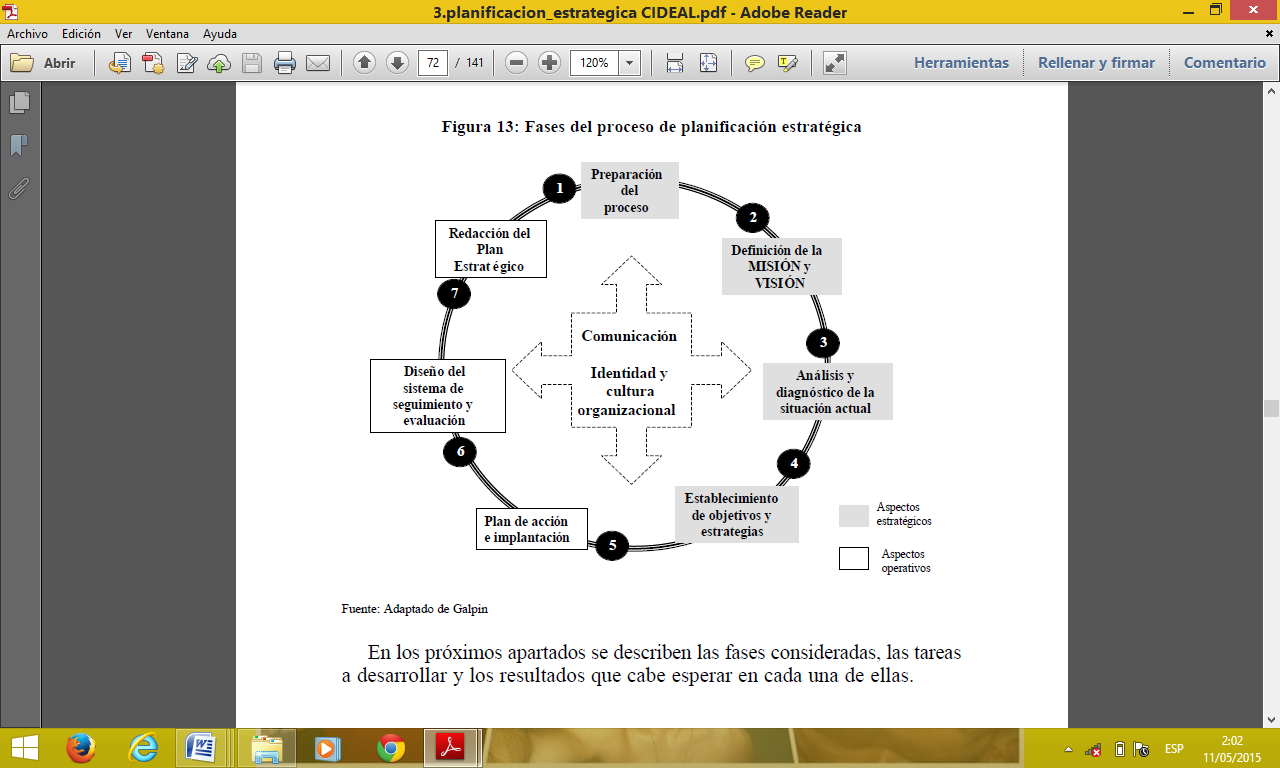 Fuente: Adaptado de Galpin.Gráfico 1.1 El anticipo de Impuesto a la Renta es considerado como impuesto mínimo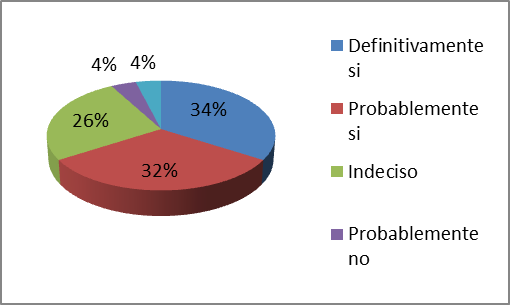 Fuente: Datos obtenidos del levantamiento de información.Cada artículo deberá presentar de manera separada en 3 Carpetas: a) Figuras, b) Gráficos y c) Tablas en formato .JPG, indicando el número en Negrita y el Título secuencial.Para el uso de Ecuaciones, señalar de la siguiente forma:P =  						       	       (1)Deberán ser editables y con numeración alineada en el extremo derecho.Metodología a desarrollarDar el significado de las variables en redacción lineal y es importante la comparación de los criterios usados.ResultadosLos resultados deberán ser por sección del artículo.AnexosTablas y fuentes adecuadas.AgradecimientoIndicar si fueron financiados por alguna Institución, Universidad o Empresa.ConclusionesExplicar con claridad los resultados obtenidos y las posibilidades de mejora.Referencias Utilizar sistema APA. No deben estar numerados, tampoco con viñetas, sin embargo en caso necesario de numerar será porque se hace referencia o mención en alguna parte del artículo.Ficha TécnicaCada artículo deberá presentar en un documento Word (.docx):Nombre de la RevistaTítulo del ArtículoAbstractKeywordsSecciones del Artículo, por ejemplo:1.	Introducción2.	Descripción del método3.	Análisis a partir de la regresión por curva de demanda 4.	Resultados5.	Agradecimiento6.	Conclusiones7.	ReferenciasNombre de Autor (es)Correo Electrónico de Correspondencia al AutorReferenciasParticionesValoresLogP17.580.88P2 7.620.88P37.580.88P47.590.88P57.570.88P67.580.88P77.570.88